от 13.09.2021  № 880Об установлении публичного сервитута Рассмотрев ходатайство публичного акционерного общества «Россети Юг» от 08 июня 2021 г. об установлении публичного сервитута в целях, предусмотренных пунктом 1 статьи 39.37 Земельного кодекса Российской Федерации, в соответствии со статьей 23, главой V.7 Земельного кодекса Российской Федерации, Законом Волгоградской области от 26 декабря 2016 г. 
№ 136-ОД «О перераспределении полномочий между органами местного самоуправления городского округа город-герой Волгоград и органами государственной власти Волгоградской области по предоставлению земельных участков, государственная собственность на которые не разграничена, и признании утратившими силу отдельных законов Волгоградской области», с учетом градостроительного заключения № 88-03 департамента по градостроительству 
и архитектуре администрации Волгограда от 30 июня 2021 г. № ар11498-21, руководствуясь постановлением главы Волгограда от 16 октября 2018 г. № 20-п «О распределении обязанностей в администрации Волгограда», статьями 7, 39 Устава города-героя Волгограда, администрация ВолгоградаПОСТАНОВЛЯЕТ:1. Утвердить прилагаемые границы публичного сервитута на кадастровом плане территории.2. Установить публичный сервитут в интересах публичного акционерного общества «Россети Юг» (ИНН 6164266561) общей площадью 7491 кв. м в целях размещения объектов электросетевого хозяйства, их неотъемлемых технологических частей (размещения существующего объекта электросетевого хозяйства «ВЛ 6кВ отпайка ОТ КТП 3256»):2.1. В отношении части земельного участка с кадастровым № 34:34:030033:1084 площадью 31680 кв. м, предоставленного на праве аренды обществу с ограниченной ответственностью «Инвестиционно-строительная компания «Волгострой» (местоположение по сведениям Единого государственного реестра недвижимости: Волгоградская область, г. Волгоград, ул. Космонавтов, з/у 57).2.2. В отношении части земельного участка с кадастровым № 34:34:030032:4182 площадью 23422 кв. м, находящегося в государственной неразграниченной собственности и не предоставленного гражданам или юридическим лицам (местоположение по сведениям Единого государственного реестра недвижимости: Волгоградская область, г. Волгоград, ул. Шекснинская).2.3. В отношении части земельного участка, находящегося в государственной неразграниченной собственности и не предоставленного гражданам или юридическим лицам (местоположение: Волгоградская область, Волгоград, Ворошиловский район).3. Срок действия публичного сервитута, устанавливаемого настоящим постановлением, – 49 лет.4. Муниципальному казенному учреждению «Инженерно-кадастровый центр «ГеоГрад» обеспечить государственную регистрацию публичного сервитута в соответствии с Федеральным законом от 13 июля 2015 г. № 218-ФЗ «О государственной регистрации недвижимости».5. Публичному акционерному обществу «Россети Юг» в установленном законодательством Российской Федерации порядке привести земельный участок в состояние, пригодное для его использования в соответствии с разрешенным использованием, в срок не позднее трех месяцев после завершения эксплуатации, ремонта, консервации, сноса инженерного сооружения, для размещения которого установлен публичный сервитут.6. Публичное акционерное общество «Россети Юг» вправе заключить 
с обществом с ограниченной ответственностью «Инвестиционно-строительная компания «Волгострой» соглашение об осуществлении публичного сервитута 
в соответствии с Земельным кодексом Российской Федерации. В случае отсутствия соглашения об осуществлении публичного сервитута публичное акционерное общество «Россети Юг» осуществляет деятельность на условиях, указанных в настоящем постановлении.7. Плата за публичный сервитут не устанавливается.8. Особые условия использования земельных участков, расположенных 
в пределах охранных зон объектов электросетевого хозяйства, обеспечивающие безопасное функционирование и эксплуатацию указанных объектов, регламентируются Правилами установления охранных зон объектов электросетевого хозяйства и особых условий использования земельных участков, расположенных в границах таких зон, утвержденными постановлением Правительства Российской Федерации от 24 февраля 2009 г. № 160 «О порядке установления охранных зон объектов электросетевого хозяйства и особых условий использования земельных участков, расположенных в границах таких зон».9. Срок, в течение которого использование земельных участков (их частей) и (или) расположенных на них объектов недвижимости в соответствии с их разрешенным использованием будет невозможно или существенно затруднено (при возникновении таких обстоятельств), составляет период, в течение которого осуществляются мероприятия по предотвращению или устранению аварийных ситуаций.Капитальный ремонт объектов электросетевого хозяйства производится 
с предварительным уведомлением собственников (землепользователей, землевладельцев, арендаторов) земельных участков один раз в 12 лет (продолжительность не должна превышать трех месяцев).10. Департаменту муниципального имущества администрации Волгограда разместить настоящее постановление на официальном сайте администрации Волгограда в информационно-телекоммуникационной сети Интернет.11. Настоящее постановление вступает в силу со дня его официального опубликования.12. Контроль за исполнением настоящего постановления оставляю за собой.Первый заместитель главы Волгограда                                                                            И.С.ПешковаУТВЕРЖДЕНЫпостановлением администрации Волгоградаот 13.09.2021  № 880Границы публичного сервитутана кадастровом плане территории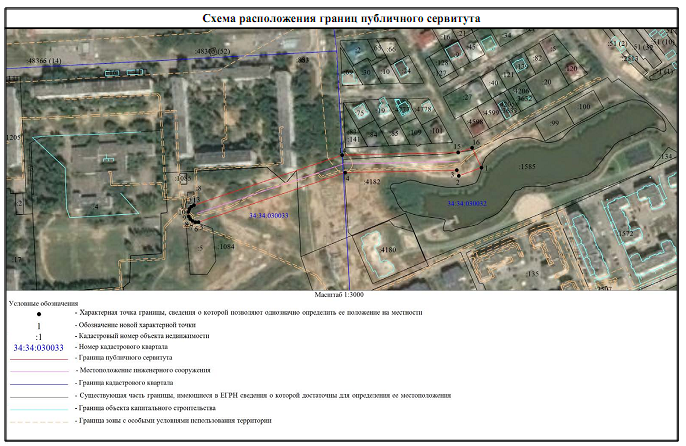 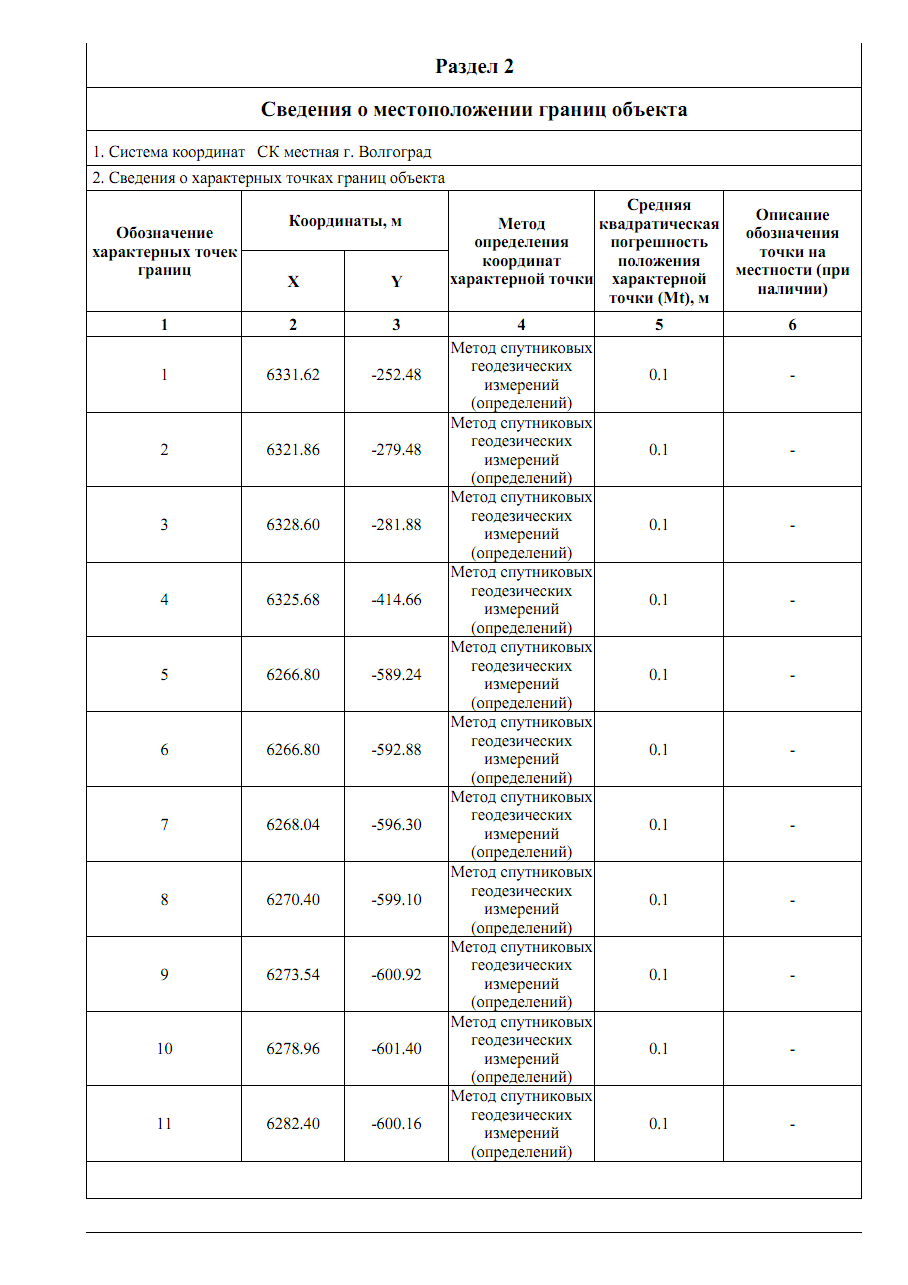 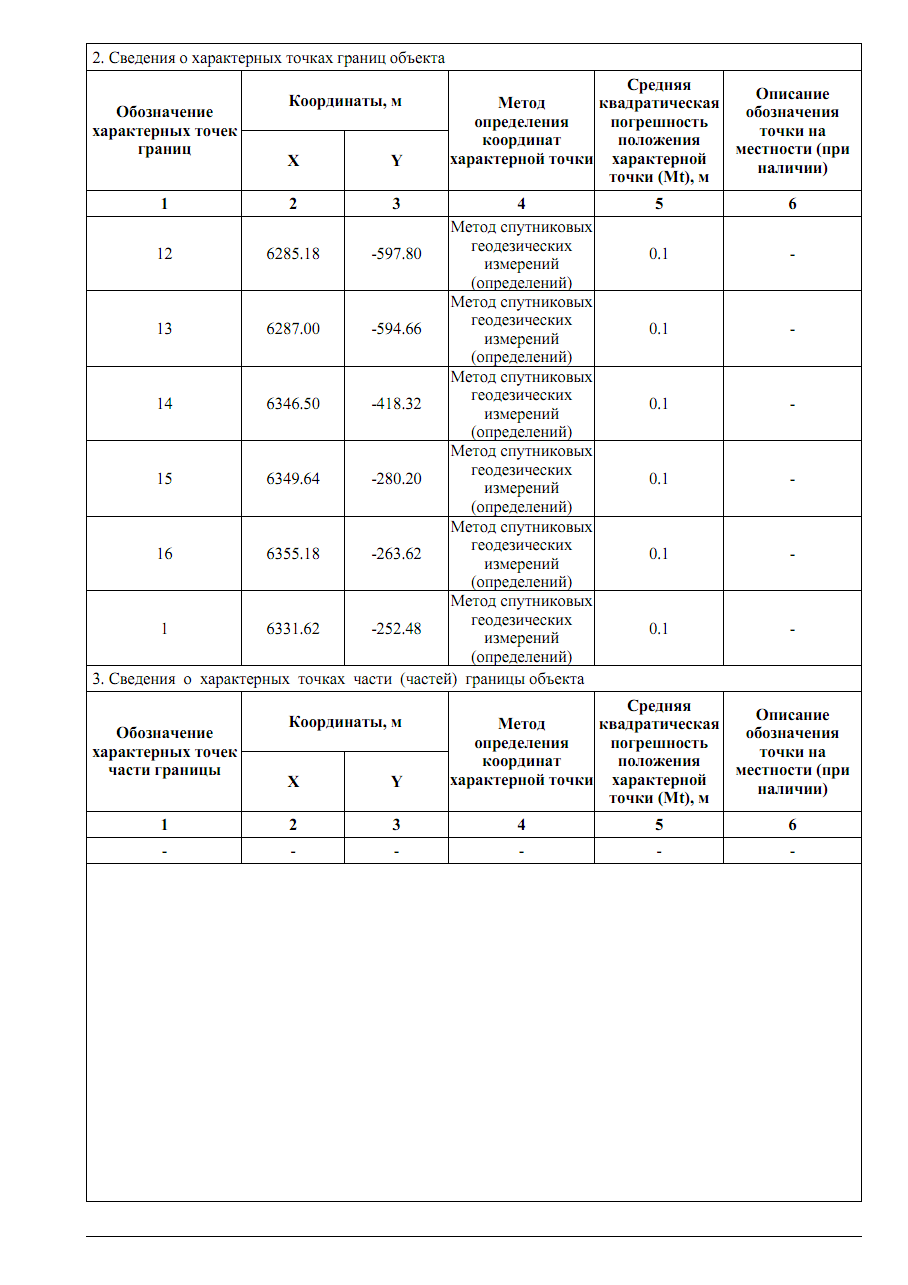 Общая площадь публичного сервитута – 7491 кв.м.Департамент муниципального имущества администрации Волгограда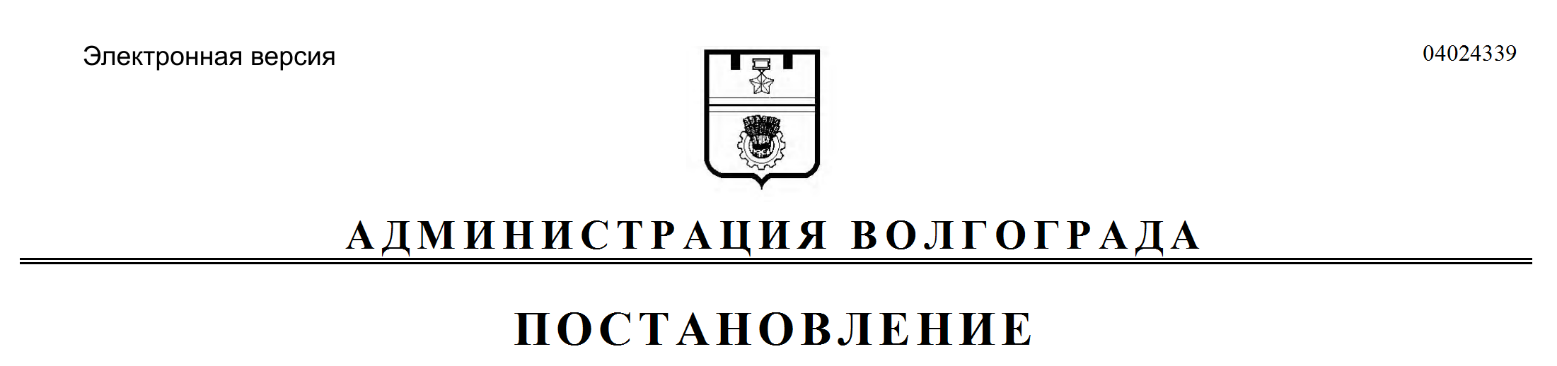 